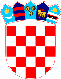 REPUBLIKA HRVATSKAVUKOVARSKO-SRIJEMSKA ŽUPANIJA OPĆINA TOVARNIK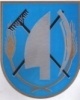  OPĆINSKA NAČELNICAKLASA: 023-05/19-01/01URBROJ: 2188/12-03/01-20-1Tovarnik, 30.1.2020.Na temelju  članka 4. stavka 3. Zakona o službenicima i namješetnicima u lokalnoj i područnoj ( regionalnoj ) samoupravi ( Narodne novine br. 86/08, 61/11 i 04/18) čl.48. st. 3. Statuta Općine Tovarnik ( Službeni vjesnik Vukovarsko-srijemske županije br. 4/13, 14/13 i 1/18) Načelnica Općine Tovarnik d o n o s i ODLUKU O IZMJENAMA I DOPUNAMA PRAVILNIKA O UNUTARNJEM REDU JEDINSTVENOG UPRAVNOG ODJELA OPĆINE TOVARNIK I SISTEMATIZACIJE RADNIH MJESTA JEDINSTVENOG UPRAVNOG ODJELA OPĆINE TOVARNIKČlanak 1.U Sistematizaciju Pravilnika o unutarnjem redu Jedinstvenog upravnog odjela Općine Tovarnik ( KLASA: 023-01/15-01/01; URBROJ: 2188/12-03-15-1 od  03.03.2015. ), Odluke o dopunama Pravilnika o unutarnjem redu JUO Općine Tovarnik i sistematizacije radnih mjesta JUO Općine Tovarnik (KLASA: 022-05/18-05/11, URBROJ: 2188/12-03/01-18-1) i  i Odluke o dopunama Pravilnika o unutarnjem redu JUO Općine Tovarnik i sistematizacije radnih mjesta JUO Općine Tovarnik (KLASA: 022-05/19-01/1, URBROJ: 2188/12-03/01-19-1)  jedno radno mjesto se dodaje (privremeno radno mjesto).a)„ Unutar Jedinstvenog upravnog odjela Općine Tovarnik dodaje se radno mjesto br. 11. pod nazivom „viši referent -  koordinator na projektu centrikomNET“  koji je   nadležan za obavljanje  sljedećih poslova: koordinaciju cjelokupnog projekta sa realizacijom svih aktivnosti, koordinacija administracije, koordinacija sastanaka i događanja, koordinacija izrade izvješća, koordinacija organizacije suradnje s partnerima na projektu, animiranje dionika na sudjelovanje u projektu.  Članak 2.Sistematizacija radnih mjesta koja je sastavni dio Pravilnika o unutarnjem redu JUO Općine Tovarnik mijenja se na  način da se nakon rednog broja ., mijenja se redni broj 9. i dodaje redni broj 10. kako slijedi: Članak 3.Ostale Odredbe Pravilnika o unutarnjem redu JUO Općine Tovarnik i sistematizacije radnih mijesta ostaju nepromjenjene. Članak 4.Ova Odluka stupa na snagu dan nakon donošenja a biti će objavljena na službenoj web stranici Općine Tovarnik te u Službenom vjesniku Vukovarsko-srijemske županije NAČELNIK OPĆINE TOVARNIK                                                                                              Ruža V. Šijakovićr.br. Naziv radnoga mjesta Naziv radnoga mjesta Naziv radnoga mjesta Naziv radnoga mjesta Naziv radnoga mjesta Potrebno stručno znanjeOpis poslova radnog mjestaBroj izvršitelja r.br. kategorijaPodkategorija RazinaRazinaKlasif.rang Potrebno stručno znanjeOpis poslova radnog mjestaBroj izvršitelja 11.  referent – asistent na projektu „centrikomNET“ referent – asistent na projektu „centrikomNET“ referent – asistent na projektu „centrikomNET“ referent – asistent na projektu „centrikomNET“ referent – asistent na projektu „centrikomNET“- viša stručna sprema ekonomskog ili društvenog smjera ( sveučilišni prvostunik struke ili stručni prvostupnik  struke)-radno iskustvo na istim ili sličnim poslovima u trajanju od najmanje 1 godine-znanje engleskog jezika- položen vozački ispit, B kategorije koordinacija cjelokupnog projekta sa realizacijom svih aktivnosti, koordinacija administracije, koordinacija sastanaka i događanja, koordinacija izrade  izvješća,koordinacija organizacije suradnje s partnerima na projektu, animiranje dionika na sudjelovanje u projektu,druge poslove prema nalogu i potrebama Poslodavca a koji su u skladu s naravi i vrstom posla za koji se zasniva radni odnos1.III. Radno mjesto I. potkategorije11. 11. - viša stručna sprema ekonomskog ili društvenog smjera ( sveučilišni prvostunik struke ili stručni prvostupnik  struke)-radno iskustvo na istim ili sličnim poslovima u trajanju od najmanje 1 godine-znanje engleskog jezika- položen vozački ispit, B kategorije koordinacija cjelokupnog projekta sa realizacijom svih aktivnosti, koordinacija administracije, koordinacija sastanaka i događanja, koordinacija izrade  izvješća,koordinacija organizacije suradnje s partnerima na projektu, animiranje dionika na sudjelovanje u projektu,druge poslove prema nalogu i potrebama Poslodavca a koji su u skladu s naravi i vrstom posla za koji se zasniva radni odnos1.